האם "בורח" לך בזמן שיעול? עיטוש? או צעקה?האם את דולפת בזמן ריצה? קפיצה? ריקוד?האם תחתוניך נרטבים כשאת מתאמצת בעבודה? מרימה את הילדים?אם התשובה שלך לאחת מהשאלות היא חיובית,
 יש לך מה שאנו קוראים לו " דליפת שתן במאמץ" ואת לא לבד!
 יש לנו יכולת לעזור לך! נעילת רצפת האגן במאמץ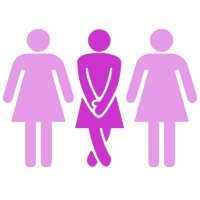 שלך, צוות פיזיותרפיה רצפת אגןתרגול התנוחה: ישיבה רכונה קדימה ליד שולחןמינון:      שניות כיווץ /      שניות מנוחה X      חזרות X      פעמים ביוםכיווץ שרירי רצפת אגן  
נשיפה איטית/לספור בקול עד     + הכנסת בטן פנימה תוך-כדי התארכות הגב. 
שחרור בטן  שחרור שרירי רצפת אגן.ביצוע התרגיל באופן איטי עובד על סבולת שרירית – ניפוח בלון או דיבור בקול רם, שירה ועוד. 
ביצוע מהיר וחזק עובד על כוח שרירי כדוגמת שיעול, עיטוש, צחוק ועוד.
כיווץ שרירי רצפת אגן  
נשיפה איטית תוך כדי הכנסת בטן פנימה  
החלקת כף רגל אחת קדימה וחזרתה למקום /ניתוק רגל מהרצפה לגובה 5 מ"מ וחזרתה/ הרמת בקבוק מים 1/2 ל' ביד אחת  
שחרור בטן  שחרור שרירי רצפת אגן.
כיווץ שרירי רצפת אגן  
נשיפה איטית תוך כדי הכנסת בטן פנימה  
דחיפת השולחן קדימה/ יד כנגד יד ודחיפתן זו כנגד זו  
שחרור בטן  שחרור שרירי רצפת אגן.לאחר למידת הטכניקה של "נעילת רצפת האגן במאמץ" יש להשתמש בה בפעולות המאומצות של חיי היומיום,  פעמים רבות בצורה מודעת, עד שתהפוך לביצוע אוטומטי. 
שלך, צוות פיזיותרפיה רצפת אגןמהו מאמץ? כל פעולה הגורמת להעלאת הלחץ התוך בטני. לדוגמא (מהקל אל הקשה)- דיבור, שירה, גלגול במיטה, קימה מישיבה לעמידה, שיעול, עיטוש, הרמת משא, ריצה, קפיצה ועודמה המטרה? "לנעול" את שרירי רצפת האגן (התומכים מלמטה) ואת שרירי הבטן (החובקים מקדימה) לפני ובמשך מאמץ הגורם לעליית הלחץ בתוך חלל הבטן. המטרה- למנוע דליפת שתן לא רצונית בעת מאמץ.איך לבצע?בכל מאמץ יש להקפיד על כיווץ שרירי רצפת אגן לפני ובכל משכו ולשחררם רק בסוף המאמץ. את הכיווץ יש להתחיל מלמטה למעלה (כשם שסוגרים ריצ'רץ): רצפת אגן מתכווצת ראשונה, אחריה שרירי הבטן ואז הסרעפת עולה בנשיפה. יש להימנע מפעולה הפוכה המתבטאת בדחיפת רצפת האגן מטה במקום הרמתה כלפי מעלה.יש להיות מודעים לכיווץ רצפת האגן, על כן יש להתחיל בתרגול של זיהוי שרירי רצפת האגן ותרגולם לצורך השגת תוצאות טובות יותר. 